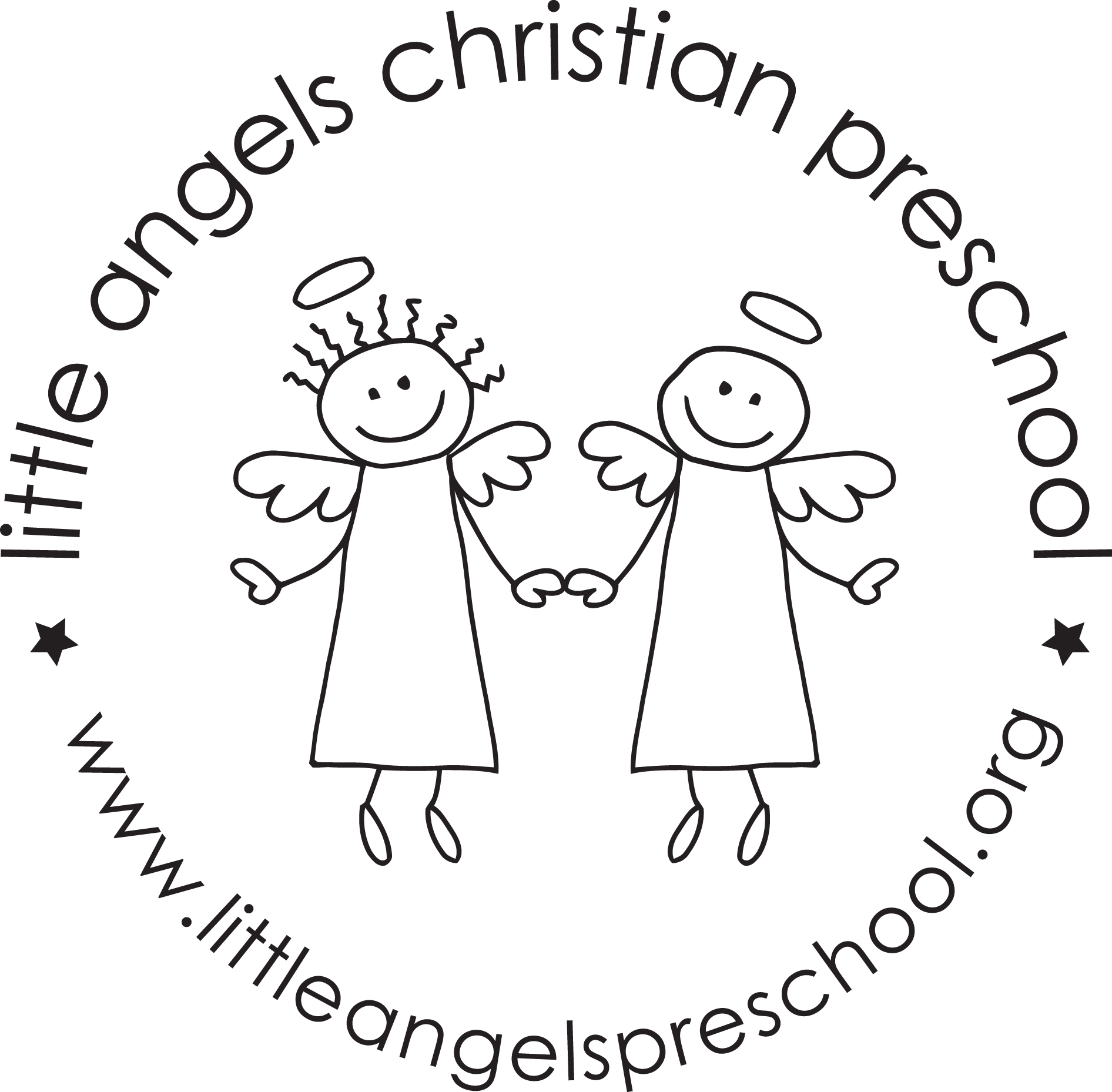 February 2024 NewsletterDear Parents,Happy February! We are excited for another month of learning and fun in the 2’s classroom. Here’s a glimpse of our February themes and what’s in store for your little ones.Valentine’s Day Celebrations:We will kick off the month with a Valentine’s theme. We will engage in crafts, storytelling, and lots of heart shaped fun! We will open a new dramatic play center: the post office. This will be a special place to write, mail, and deliver valentines. Valentine’s Day Celebrations will take place on Tuesday, February 13th (T/Th class) and Wednesday February 14th (M/W class).  Each party will start at 11:00 AM and family members are welcome to join! Valentine’s Day cards are welcome.  Please sign your child’s name, but leave the “to” portion blank for easy classroom distribution. The Five Senses:Our next focus will be to explore the five senses.   Expect some new and exciting hands-on experiences that will encourage the use of their senses and enhance their sensory awareness.Feelings:We will conclude with a theme focused on feelings. February is a great time to learn and share about our feelings and emotions.  We will work to help your little ones recognize and express their emotions during circle time, free play, and indoor/outdoor play. Also, a friendly reminder to please leave winter apparel in your child’s cubby as we will try to go outside when the weather permits. The forecast is predicting a “heat wave” of 40 and above over the next few weeks. Thank you for all your continued support. If you have any questions, please feel free to reach out. Wishing you a lovely February!Alli Szkorla and Megan Zarling